Year 5- Mayans      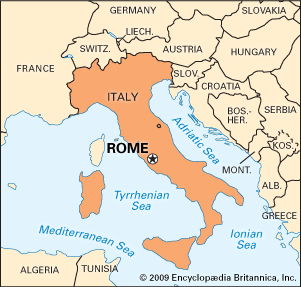 POS: Pupils should be taught about a non European study that provides contrasts with British History        Prior content: Early Civilisations in Y3/4  Who were the Mayans? The Maya lived in Central America The first Mesoamerican civilisation to develop writing Developed a sophisticated  culture of city states with fine monumental buildings and stepped pyramidsArchaeologists- Someone who digs up the remains of old societies Codex- The Mayan bookCreation Myth- A story that explains the beginning of the new world Hieroglyphics- Writing that is made of picturesStelae- Stones or wooden posts that have writing on themSacrifice- An offering to keep the Gods happyInterpretation- One person’s point of view based on evidence 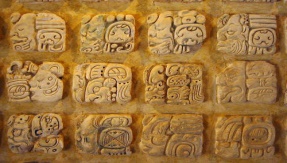                               Heiroglyphics 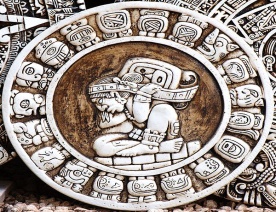 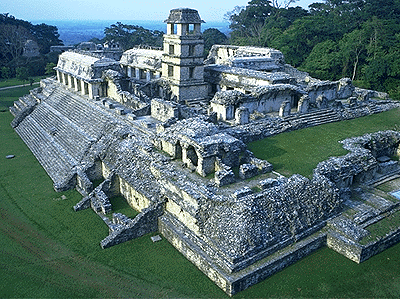 Th                        The Maya Calendar                                   Mayan City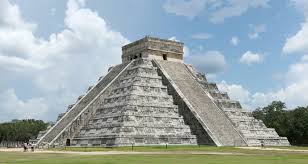                                  Chichen Itza	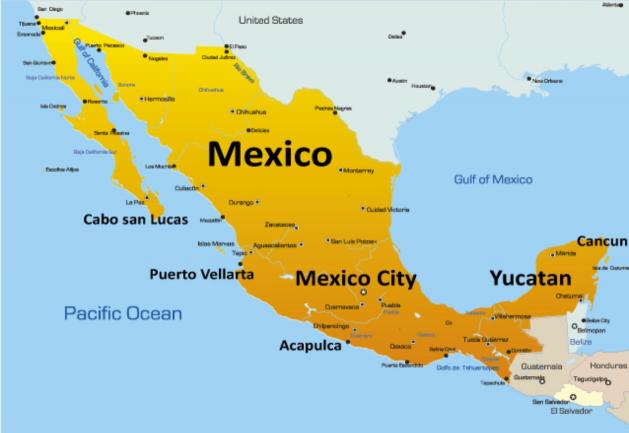 City States The first people to build large cities in America. TemplesPalacesPyramidsPlastered wallsRed paint ( religious significance)  Archaeologists- Someone who digs up the remains of old societies Codex- The Mayan bookCreation Myth- A story that explains the beginning of the new world Hieroglyphics- Writing that is made of picturesStelae- Stones or wooden posts that have writing on themSacrifice- An offering to keep the Gods happyInterpretation- One person’s point of view based on evidence                               Heiroglyphics Th                        The Maya Calendar                                   Mayan City                                 Chichen Itza	  Main cities   Chichen ItzaCopanPalenqueTikalEach had a pyramid shaped temple at the Centre, with stairs up each face of the pyramid. Shrines were built at the top of temples. Other temples contained bodies of dead rulers. Each city had a court for ‘Pok a Tok’ a popular ball gameArchaeologists- Someone who digs up the remains of old societies Codex- The Mayan bookCreation Myth- A story that explains the beginning of the new world Hieroglyphics- Writing that is made of picturesStelae- Stones or wooden posts that have writing on themSacrifice- An offering to keep the Gods happyInterpretation- One person’s point of view based on evidence                               Heiroglyphics Th                        The Maya Calendar                                   Mayan City                                 Chichen Itza	Social StructureKingNobles and priestsPalace officials Craftsmen and merchants Farmers Labourers Slaves Archaeologists- Someone who digs up the remains of old societies Codex- The Mayan bookCreation Myth- A story that explains the beginning of the new world Hieroglyphics- Writing that is made of picturesStelae- Stones or wooden posts that have writing on themSacrifice- An offering to keep the Gods happyInterpretation- One person’s point of view based on evidence                               Heiroglyphics Th                        The Maya Calendar                                   Mayan City                                 Chichen Itza	Trade Foods- fish, yams, corn, honey, beans, vegetables and chocolate Raw materials- Limestone, marble, jade, wood, copper and goldManufactured goods-Paper, books, furniture, clothing and carvingsMaya also operated an important service sector, which included;Mathematicians, artisans, farming consultants, architects, astronomers, scribes and artists. Archaeologists- Someone who digs up the remains of old societies Codex- The Mayan bookCreation Myth- A story that explains the beginning of the new world Hieroglyphics- Writing that is made of picturesStelae- Stones or wooden posts that have writing on themSacrifice- An offering to keep the Gods happyInterpretation- One person’s point of view based on evidence                               Heiroglyphics Th                        The Maya Calendar                                   Mayan City                                 Chichen Itza	Hieroglyphic textA set of pictures that the Maya used as a form of communicationThey carved on stone, ceramics or writing paper made from the inner bark of trees, cloth or animal skin The symbols represent whole words, people or placesArchaeologists- Someone who digs up the remains of old societies Codex- The Mayan bookCreation Myth- A story that explains the beginning of the new world Hieroglyphics- Writing that is made of picturesStelae- Stones or wooden posts that have writing on themSacrifice- An offering to keep the Gods happyInterpretation- One person’s point of view based on evidence                               Heiroglyphics Th                        The Maya Calendar                                   Mayan City                                 Chichen Itza	Mayan Calendar The Maya developed a system of counting and recoding time that included zero. They devised a solar calendar with 365 days Aspects of their calendars are found in their buildings They developed a second calendar with 200 days which was used for religious ceremonies. Archaeologists- Someone who digs up the remains of old societies Codex- The Mayan bookCreation Myth- A story that explains the beginning of the new world Hieroglyphics- Writing that is made of picturesStelae- Stones or wooden posts that have writing on themSacrifice- An offering to keep the Gods happyInterpretation- One person’s point of view based on evidence                               Heiroglyphics Th                        The Maya Calendar                                   Mayan City                                 Chichen Itza	